12th October 2020Dear Parents/Carers,									The Academy of St. Nicholas Virtual Open Day Event – Class of 2026 We would like to invite you to the Year 6 Virtual Open Day Event 2020. You can access this via our Admissions page http://theacademyofstnicholas.org.uk/admissions The aim of the event is to give you as much information as possible to make an informed choice regarding your child’s secondary education.This online event replaces our normal Open Day; you will still find a wealth of information about the academy and a virtual welcome from each of faculty. We would encourage you to complete our booking form for the session that you would like to attend. This will allow us to email you with a reminder of the event and the appropriate link which will take you directly to your chosen session. Our Virtual Open Day Event sessions will take place on:Monday 12th October – 4pmTuesday 13th October – 1pmThursday 15th October – 5pmYou can apply for a place at The Academy of St Nicholas online via your local authority portal, for Liverpool primary schools you should access the following link - https://liverpool.gov.uk/schools-and-learning/school-admissions/ The deadline for September 2021 admissions for Year 7 students is 31st October 2020.Your child is about to embark on a new and exciting phase of their lives, and we assure you that our team of dedicated teachers and support staff are committed to delivering high quality education to all our students, to give them the best possible opportunities to flourish and become successful global citizens. Should you have any questions or require further clarification, please do not hesitate to contact us. Alternatively, you can send any questions to classof2026@astn.uk You may also follow our dedicated Twitter account @StNicks2026.We hope you enjoy our Virtual Open Day Event 2020.Yours faithfully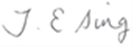 Mrs J Sing			Headteacher